                                                Załącznik nr 1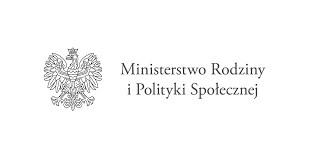 FORMULARZ OFERTOWYDane dotyczące Wykonawcy:Nazwa : …………………………………………………………………………………………..Siedziba : ………………………………………………………………………………………..Nr telefonu/faks : ………………………………………………………………………………..NIP : …………………………………………….Regon : ………………………………………….Dane dotyczące Zamawiającego:Nazwa:  Gmina OsiekSiedziba:  ul. Rynek1, 28-221 OsiekNr telefonu/faks 15 8671203, / 15 8671232NIP 866 16 23 883,   REGON 830409689Odpowiadając na zapytanie ofertowe w sprawie udzielenia zamówienia publicznego, zobowiązuję się wykonać przedmiot zamówienia.Pełnienie funkcji Inspektora Nadzoru Inwestorskiego w zakresie robót konstrukcyjno-budowlanych, sanitarnych oraz elektrycznych nad realizacją zadania inwestycyjnego pn: „Adaptacja i wyposażenie pomieszczeń Centrum Opiekuńczo- mieszkalnego w Bukowej”Netto:  …………………………………………………………………………………..zł plus podatek VATwg stawki  ……. % w kwocie …………………………………..   zł Razem brutto ………………………………………………………………………….. zł (słownie złotych: ……………………………………………………………………….. zł Zgodnie z zakresem określonym w zapytaniu ofertowym.Oświadczam, że:Zobowiązuje się do stawienia na budowie na każde telefoniczne wezwanie w przypadku wystąpienia nieprzewidzianych zdarzeń wymagających obecności inspektora nadzoru na terenie budowy ;W cenie oferty zostały uwzględnione wszystkie koszty wynikające z wykonania zamówienia 
i realizacji przyszłego świadczenia umownego, zgodnie z zakresem określonym w zapytaniu ofertowym;Zapoznałem się z treścią zapytania ofertowego i nie wnoszę do niego zastrzeżeń, przyjmuję warunki w nim zawarte oraz zdobyłem konieczne informacje potrzebne do właściwego wykonania zmówienia;Posiadam uprawnienia do wykonywania określonej działalności lub czynności;Posiadam niezbędną wiedzę i doświadczenie oraz dysponuję potencjałem technicznym 
i osobami zdolnymi do wykonania zamówienia;W imieniu Wykonawcy nadzór inwestorski pełnić będą osoby wyszczególnione w Wykazie osóbZnajduję się w sytuacji ekonomicznej i finansowej zapewniającej należyte wykonanie zamówienia;Nie posiadam powiązania kapitałowego lub osobowego z Gminą Osiek lub z osobami upoważnionymi do zaciągania zobowiązań w imieniu beneficjenta lub z osobami wykonującymi w imieniu beneficjenta czynności związane z przeprowadzeniem procedury wyboru wykonawcy, polegającego w szczególności na:Uczestniczeniu w spółce jako wspólnik spółki cywilnej lub spółki osobowej,Posiadaniu co najmniej 10% udziałów lub akcji,Pełnieniu funkcji członka organu nadzorczego lub zarządzającego, prokurenta, pełnomocnika,Pozostawieniu w związku małżeńskim, w stosunku pokrewieństwa lub powinowactwa 
w linii prostej, pokrewieństwa drugiego stopnia lub powinowactwa drugiego stopnia 
w linii bocznej lub w stosunku przysposobienia, opieki i kurateli.Nie polegam wykluczeniu z postępowania o udzieleniu zamówienia;Uważam się związany/-a niniejszą ofertą przez okres 30 dni licząc od wyznaczonego terminu składania ofert;Jestem dyspozycyjny/-na w godzinach pracy Urzędu Miasta i  Gminy Osiek. W przypadku wyboru mojej oferty zobowiązuję się zawrzeć umowę na warunkach określonych w niej, w terminie i miejscu zaproponowanym przez Zamawiającego, nie później jednak niż do końca okresu związania ofertą.……………………………………………………                                                                                                                         Podpis osoby uprawnionej do reprezentacji Wykonawcy                                                                                                                       Załączniki:                                                                                            1)…………………………………………………                                   2)………………………………………………                   3)………………………………………………